  БАШŠОРТОСТАН РЕСПУБЛИКАҺЫ                                    РЕСПУБЛИКА БАШКОРТОСТАН	          Октябрьский  šалаһы                                             АДМИНИСТРАЦИЯ		              ҡала  округы 				          городского округа  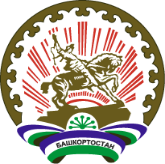 		   ХАКИМИЄТЕ				         город  Октябрьский     	       452600, Октябрьский šалаһы,       			     452600,  город Октябрьский,                     Чапаев урамы, 23    				               улица Чапаева, 23	               Š А Р А Р			                   ПОСТАНОВЛЕНИЕ  «_16_» __сентября___ 2022 й.     № ____2690____    «_16__» ___сентября___  2022 г.Об утверждении административного регламента предоставления муниципальной услуги «Согласование паспорта цветового решения фасада жилого и нежилого объекта» в городском округе городОктябрьский Республики Башкортостан	В соответствии с Федеральным законом от 6 октября 2003 года №131-ФЗ «Об общих принципах организации местного самоуправления в  Российской Федерации», Федеральным законом от  27 июля 2010 года  №210-ФЗ «Об организации предоставления государственных и муниципальных услуг», Уставом городского округа город Октябрьский Республики Башкортостан, постановлением администрации городского округа город Октябрьский Республики Башкортостан от 31 октября 2019 года №4664 «О разработке и утверждении административных регламентов осуществления муниципального контроля и административных регламентов предоставления муниципальных услуг»ПОСТАНОВЛЯЮ:1. Утвердить административный регламент предоставления муниципальной услуги «Согласование паспорта цветового решения фасада жилого и нежилого объекта» в городском округе город Октябрьский Республики Башкортостан.2. Признать утратившими силу: постановление администрации городского округа город Октябрьский Республики Башкортостан от 18.06.2019 № 2513 «Об утверждении административного регламента предоставления муниципальной услуги «Согласование паспорта внешнего оформления здания и сооружения на территории городского округа город Октябрьский Республики Башкортостан»; постановление администрации городского округа город Октябрьский Республики Башкортостан от 07.04.2022 №1069 «О внесении изменений в административный регламент предоставления муниципальной услуги «Согласование паспорта внешнего оформления здания и сооружения на территории городского округа город Октябрьский Республики Башкортостан», утвержденный постановлением администрации городского округа город Октябрьский Республики Башкортостан от 18.06.2019 года №2513»;постановление администрации городского округа город Октябрьский Республики Башкортостан от 08.08.2022 №2225 «О внесении изменений в административный регламент предоставления муниципальной услуги «Согласование паспорта внешнего оформления здания и сооружения на территории городского округа город Октябрьский Республики Башкортостан», утвержденный постановлением администрации городского округа город Октябрьский Республики Башкортостан от 18.06.2019 года №2513»;постановление администрации городского округа город Октябрьский Республики Башкортостан от 10.09.2022 №2687 «О внесении изменений в административный регламент предоставления муниципальной услуги «Согласование паспорта внешнего оформления здания и сооружения на территории городского округа город Октябрьский Республики Башкортостан», утвержденный постановлением администрации городского округа город Октябрьский Республики Башкортостан от 18.06.2019 года №2513».3. Настоящее постановление обнародовать в читальном зале архивного отдела администрации, разместить на официальном сайте городского округа Октябрьский Республики Башкортостан (www.oktadm.ru), а также в сети «Интернет» на Едином портале государственных и муниципальных услуг.4. Контроль за исполнением настоящего постановления возложить на первого заместителя главы администрации Черкашнева М.А.И.о. главы администрации     		    	   	          	                 М.А. ЧеркашневАдминистративный регламент предоставления муниципальной услуги «Согласование паспорта цветового решения фасада жилого и нежилого объекта» на территории городского округа город Октябрьский Республики Башкортостан1. Общие положенияПредмет регулирования административного регламента1.1. Административный регламент предоставления муниципальной услуги «Согласование паспорта цветового решения фасада жилого и нежилого объекта» (далее соответственно – административный регламент, муниципальная услуга) разработан в целях повышения качества и доступности предоставления муниципальной услуги, определяет стандарт, сроки и последовательность действий (административных процедур) при осуществлении полномочий по согласованию паспорта цветового решения фасада жилого и нежилого объекта  в городском округе город Октябрьский Республики Башкортостан.Круг заявителей1.2. Заявителями муниципальной услуги являются юридические, физические лица, индивидуальные предприниматели, являющиеся правообладателями земельных участков и объектов (в случае реконструкции), в том числе собственниками, арендаторами, пользователями земельных участков, в отношении которых проведен государственный кадастровый учет и оформлен градостроительный план земельного участка, обеспечивающие на указанных участках подготовку архитектурных решений создаваемых (реконструируемых) объектов (далее – заявитель).1.3. Интересы заявителей, указанных в пункте 1.2 настоящего административного регламента, могут представлять лица, обладающие соответствующими полномочиями (далее – представитель).Требования к порядку информирования о предоставлении муниципальной услуги1.4. Информирование о порядке предоставления муниципальной услуги осуществляется:непосредственно при личном приеме заявителя в отделе архитектуры и градостроительства городского округа город Октябрьский Республики Башкортостан (далее –отдел архитектуры и градостроительства) или многофункциональном центре предоставления государственных и муниципальных услуг (далее – многофункциональный центр);по телефону в отделе архитектуры и градостроительства или многофункциональном центре;письменно, в том числе посредством электронной почты, факсимильной связи;посредством размещения в открытой и доступной форме информации:на РПГУ;на официальном сайте городского округа город Октябрьский Республики Башкортостан http://www.oktadm.ru (далее – официальный сайт городского округа);посредством размещения информации на информационных стендах отдела архитектуры и градостроительства администрации городского округа город Октябрьский Республики Башкортостан или многофункционального центра1.5. Информирование осуществляется по вопросам, касающимся:способов подачи заявления о предоставлении муниципальной услуги;адресов отдела архитектуры и градостроительства  и многофункциональных центров, обращение в которые необходимо для предоставления муниципальной услуги;справочной информации о работе отдела архитектуры и градостроительства и, отдела архитектуры и градостроительства администрации городского округа город Октябрьский Республики Башкортостан;документов, необходимых для предоставления муниципальной услуги и услуг, которые являются необходимыми и обязательными для предоставления муниципальной услуги;порядка и сроков предоставления муниципальной услуги;порядка получения сведений о ходе рассмотрения заявления о предоставлении муниципальной услуги и о результатах предоставления муниципальной услуги;по вопросам предоставления услуг, которые являются необходимыми и обязательными для предоставления муниципальной услуги;порядка досудебного (внесудебного) обжалования действий (бездействия) должностных лиц, и принимаемых ими решений при предоставлении муниципальной услуги.Получение информации по вопросам предоставления муниципальной услуги и услуг, которые являются необходимыми и обязательными для предоставления муниципальной услуги осуществляется бесплатно.1.6. При устном обращении заявителя (лично или по телефону) должностное лицо отдела архитектуры и градостроительства и, работник многофункционального центра, осуществляющий консультирование, подробно и в вежливой (корректной) форме информирует обратившихся по интересующим вопросам.Ответ на телефонный звонок должен начинаться с информации о наименовании органа (организации), в который позвонил заявитель, фамилии, имени, отчества (последнее – при наличии) и должности лица, принявшего телефонный звонок.Если должностное лицо отдела архитектуры и градостроительства и не может самостоятельно дать ответ, телефонный звонок должен быть переадресован (переведен) на другое должностное лицо (специалиста) или же обратившемуся лицу должен быть сообщен телефонный номер, по которому можно будет получить необходимую информациюЕсли подготовка ответа требует продолжительного времени, Заявителю предлагается один из следующих вариантов дальнейших действий:изложить обращение в письменной форме; назначить другое время для консультаций.Должностное лицо отдела архитектуры и градостроительства и, не вправе осуществлять информирование, выходящее за рамки стандартных процедур и условий предоставления муниципальной услуги, и влияющее прямо или косвенно на принимаемое решение.Продолжительность информирования по телефону не должна превышать 10 минут.Информирование осуществляется в соответствии с графиком приема граждан.1.7. По письменному обращению должностное лицо отдела архитектуры и градостроительства и, ответственный за предоставление муниципальной услуги, подробно в письменной форме разъясняет гражданину сведения по вопросам, указанным в пункте 1.5 административного регламента в порядке, установленном Федеральным законом от 2 мая   2006 году № 59-ФЗ «О порядке рассмотрения обращений граждан Российской Федерации» (далее – Федеральный закон № 59-ФЗ).1.8. На РПГУ размещаются сведения, предусмотренные Положением о государственной информационной системе «Реестр государственных и муниципальных услуг (функций) Республики Башкортостан», утвержденным постановлением Правительства Республики Башкортостан от 3 марта 2014 года № 84 (с последующими изменениями).1.9. На официальном сайте городского округа наряду со сведениями, указанными в пункте 1.8 настоящего административного регламента, размещаются:порядок и способы подачи заявления о предоставлении муниципальной услуги;порядок и способы предварительной записи на подачу заявления о предоставлении муниципальной услуги;информация по вопросам предоставления услуг, которые являются необходимыми и обязательными для предоставления муниципальной услуги;порядок получения сведений о ходе рассмотрения заявления о предоставлении муниципальной услуги и о результатах предоставления муниципальной услуги.1.10. На информационных стендах отдела архитектуры и градостроительства администрации городского округа город Октябрьский Республики Башкортостан подлежит размещению следующая информация:о месте нахождения и графике работы государственных и муниципальных органов и организаций, обращение в которые необходимо для получения муниципальной услуги, а также многофункциональных центров;справочные телефоны структурных подразделений администрации, предоставляющих муниципальную услугу, участвующих в предоставлении муниципальной услуги;адреса официального сайта, а также электронной почты и (или) формы обратной связи отдела архитектуры и градостроительства и;время ожидания в очереди на прием документов и получение результата предоставления муниципальной услуги в соответствии с требованиями настоящего административного регламента;сроки предоставления муниципальной услуги;образцы заполнения заявления и приложений к заявлениям;исчерпывающий перечень документов, необходимых для предоставления муниципальной услуги;исчерпывающий перечень оснований для отказа в приеме документов, необходимых для предоставления муниципальной услуги;исчерпывающий перечень оснований для приостановления или отказа в предоставлении муниципальной услуги;порядок и способы подачи заявления о предоставлении муниципальной услуги;порядок и способы получения разъяснений по порядку предоставления муниципальной услуги;порядок получения сведений о ходе рассмотрения заявления о предоставлении муниципальной услуги и о результатах предоставления муниципальной услуги;порядок записи на личный прием к должностным лицам;порядок досудебного (внесудебного) обжалования решений, действий (бездействия) должностных лиц, ответственных за предоставление муниципальной услуги.1.11. В залах ожидания отдела архитектуры и градостроительства администрации городского округа город Октябрьский Республики Башкортостан размещаются нормативные правовые акты, регулирующие порядок предоставления муниципальной услуги, в том числе настоящий административный регламент, которые по требованию заявителя предоставляются ему для ознакомления.1.12. Размещение информации о порядке предоставления муниципальной услуги на информационных стендах в помещении многофункционального центра осуществляется в соответствии с соглашением, заключенным между многофункциональным центром и отделом архитектуры и градостроительства  с учетом требований к информированию, установленных настоящим административным регламентом.1.13. Информация о ходе рассмотрения заявления о предоставлении муниципальной услуги и о результатах предоставления муниципальной услуги может быть получена заявителем (его представителем) в «Личном кабинете» на РПГУ, а также в соответствующем структурном подразделении отдела архитектуры и градостроительства и при обращении заявителя лично, по телефону посредством электронной почты.2. Стандарт предоставления муниципальной услугиНаименование муниципальной услуги2.1. Согласование паспорта цветового решения фасада жилого и нежилого объекта.Наименование органа местного самоуправления (организации), предоставляющего (щей) муниципальную услугу2.2. Муниципальная услуга предоставляется отделом архитектуры и градостроительства  городского округа город Октябрьский Республики Башкортостан в лице отдела архитектуры и градостроительства администрации городского округа город Октябрьский Республики Башкортостан (далее  - отдел архитектуры и градостроительства).2.3. В предоставлении муниципальной услуги принимают участие многофункциональные центры при наличии соответствующего соглашения о взаимодействии.При предоставлении муниципальной услуги отдел архитектуры и градостроительства  взаимодействует со следующими органами власти (организациями): с Федеральной налоговой службой;с Федеральной службой государственной регистрации, кадастра и картографии;с Управлением по государственной охране объектов культурного наследия Республики Башкортостан;.2.4. При предоставлении муниципальной услуги запрещается требовать от заявителя осуществления действий, в том числе согласований, необходимых для получения муниципальной услуги и связанных с обращением в иные государственные органы и организации, за исключением получения услуг, включенных в перечень услуг, которые являются необходимыми и обязательными для предоставления муниципальных услуг.Описание результата предоставления муниципальной услуги2.5. Результатом предоставления муниципальной услуги является:решение о согласовании паспорта цветового решения фасада жилого и нежилого объекта (в форме информационного письма);мотивированный отказ в согласовании паспорта цветового решения фасада жилого и нежилого объекта.Срок предоставления муниципальной услуги, в том числе с учетом необходимости обращения в организации, участвующие в предоставлении муниципальной услуги, срок приостановления предоставления муниципальной услуги в случае, если возможность приостановления предусмотрена законодательством Российской Федерации, Республики Башкортостан, срок выдачи (направления) документов, являющихся результатом предоставления муниципальной услуги2.6. Срок принятия решения о согласовании паспорта цветового решения фасада жилого и нежилого объекта либо об отказе в согласовании паспорта цветового решения фасада жилого и нежилого объекта исчисляется со дня поступления в отдел архитектуры и градостроительства  заявления о согласовании паспорта цветового решения фасада жилого и нежилого объекта, в том числе через многофункциональный центр либо в форме электронного документа с использованием РПГУ, и не должен превышать 19 рабочих дней.Датой поступления заявления о согласовании паспорта цветового решения фасада жилого и нежилого объекта  при личном обращении заявителя в отдел архитектуры и градостроительства  считается день подачи заявления о согласовании паспорта цветового решения фасада жилого и нежилого объекта с приложением предусмотренных подпунктами 2.8.1-2.9 настоящего административного регламента надлежащим образом оформленных документов.Датой поступления заявления о согласовании паспорта цветового решения фасада жилого и нежилого объекта в форме электронного документа с использованием РПГУ считается день направления заявителю электронного сообщения о поступлении заявления о согласовании паспорта цветового решения фасада жилого и нежилого объекта с приложением предусмотренных подпунктами 2.8.1-2.9 настоящего административного регламента надлежащим образом оформленных документов.Датой поступления заявления о согласовании паспорта цветового решения фасада жилого и нежилого объекта в форме почтового отправления датой его подачи считается дата поступления в отдел архитектуры и градостроительства заявления о согласовании паспорта цветового решения фасада жилого и нежилого объекта с приложением предусмотренных подпунктами 2.8.1-2.9 настоящего административного регламента надлежащим образом оформленных документов.Датой поступления заявления о согласовании паспорта цветового решения фасада жилого и нежилого объекта при обращении заявителя в многофункциональный центр считается день передачи многофункциональным центром в в отдел архитектуры и градостроительства заявления о согласовании паспорта цветового решения фасада жилого и нежилого объекта с приложением предусмотренных подпунктами 2.8.1-2.9 настоящего административного регламента надлежащим образом оформленных документов.Срок приостановления предоставления муниципальной услуги исчисляется со дня, следующего за днем направления уведомления о необходимости предоставления документов заявителю и  составляет 15 рабочих дней. Направление уведомления о необходимости предоставления документов заявителю осуществляется в течение 1 рабочего дня с момента получения  ответа на  межведомственный запрос, свидетельствующий об отсутствии документа и (или) информации, необходимых для принятия решения о согласовании паспорта цветового решения фасада жилого и нежилого объекта в соответствии с пунктом 2.10 административного регламента, если соответствующий документ не представлен Заявителем по собственной инициативе.Нормативные правовые акты, регулирующие предоставление муниципальной услуги2.7. Перечень нормативных правовых актов, регулирующих предоставление муниципальной услуги (с указанием их реквизитов и источников официального опубликования), размещен на официальном сайте городского округа в государственной информационной системе «Реестр государственных и муниципальных услуг (функций) Республики Башкортостан»  и на РПГУ.Исчерпывающий перечень документов, необходимых в соответствии с нормативными правовыми актами для предоставления муниципальной услуги и услуг, которые являются необходимыми и обязательными для предоставления муниципальной услуги, подлежащих представлению заявителем, способы их получения заявителем, в том числе в электронной форме, порядок их представления2.8. Исчерпывающий перечень документов, необходимых в соответствии с нормативными правовыми актами для предоставления муниципальной услуги, подлежащих представлению заявителем:2.8.1. Заявление на предоставление муниципальной услуги о согласовании паспорта цветового решения фасада жилого и нежилого объекта, по форме, согласно приложению № 1 к настоящему административному регламенту, поданное в адрес отдела архитектуры и градостроительства  следующими способами:1) в форме документа на бумажном носителе – посредством личного обращения в отдел архитектуры и градостроительства , через структурное подразделение многофункционального центра (далее – личное обращение), посредством почтового отправления с объявленной ценностью при его пересылке, описью вложения и уведомлением о вручении (далее – почтовое отправление);2) путем заполнения формы запроса через «Личный кабинет» РПГУ (далее – отправление в электронной форме).В заявлении также указывается один из следующих способов предоставления результатов предоставления муниципальной услуги:в виде бумажного документа, который заявитель получает непосредственно при личном обращении в отдел архитектуры и градостроительства;в виде бумажного документа, который заявитель получает непосредственно при личном обращении в многофункциональном центре;в виде бумажного документа, который направляется заявителю посредством почтового отправления.2.8.2. Документ, удостоверяющий личность заявителя, представителя (в случае обращения за получением муниципальной услуги представителя), предусмотренный законодательством Российской Федерации.2.8.3. Паспорт цветового решения фасада жилого (нежилого) объекта  в 3 экземплярах.2.8.4. Правоустанавливающие документы на жилой (нежилой) объект (подлинники или удостоверенные в нотариальном порядке копии) права на которые не зарегистрированы в Едином государственном реестре недвижимости (в случае его реконструкции). 2.8.5. Правоустанавливающие документы на земельный участок, права на которые не зарегистрированы в Едином государственном реестре недвижимости.2.8.6. Документ, подтверждающий право представителя действовать от имени заявителя (в случае подачи заявления представителем).2.8.7. Проект систем дополнительного оборудования, дополнительных элементов и устройств на фасаде здания и сооружения (в случае размещения дополнительного оборудования, дополнительных элементов и устройств на фасаде здания и сооружения), выполненный проектной организацией, имеющей соответствующее свидетельство саморегулируемой организации о допуске на выполнение проектных работ.2.8.8 Технический паспорт объекта.2.8.9. Согласие всех правообладателей объекта недвижимости в случае реконструкции такого объекта или размещения систем  дополнительного оборудования, дополнительных элементов и устройств на фасаде здания и сооружения, кроме случаев размещения дополнительного оборудования на фасаде многоквартирного жилого дома. 2.8.10. В случае если для предоставления муниципальной услуги необходима обработка персональных данных лица, не являющегося заявителем, и, если в соответствии с федеральным законом обработка таких персональных данных может осуществляться с согласия указанного лица, при обращении за получением муниципальной услуги заявитель дополнительно представляет документы, подтверждающие получение согласия указанного лица или его законного представителя на обработку персональных данных указанного лица.2.9. В случае личного обращения в отдел архитектуры и градостроительства , многофункциональный центр заявитель (представитель) предъявляет документ, удостоверяющий его личность, предусмотренный законодательством Российской Федерации. Документы, указанные в пункте 2.8 представляются в оригиналах либо копия с предъявлением их оригиналов.Заявление и документы (копии документов), представляемые посредством почтового отправления, должны направляться с объявленной ценностью при пересылке, описью вложения и уведомлением о вручении. Направление заявления и документов (копий документов) по почте осуществляется способом, позволяющим подтвердить факт и дату отправления. Обязанность подтверждения факта отправки заявления и документов (копий документов) лежит на заявителе.В случае обращения посредством РПГУ сведения из документа, удостоверяющего личность заявителя (представителя), проверяются при подтверждении учетной записи в Единой системе идентификации и аутентификации (далее – ЕСИА). При этом заявителем представляются документы, указанные в пункте 2.8 настоящего административного регламента, в электронных образах. Требования к форматам документов, представляемым в электронном виде, указаны в пункте 2.27 настоящего административного регламента.Заявление и приложенные к нему документы не должны содержать подчисток, приписок, зачеркнутых слов и иных неоговоренных исправлений, тексты в них должны быть написаны разборчиво, без сокращений.При личном обращении в отдел архитектуры и градостроительства , многофункциональный центр лицо, подающее заявление, предъявляет документ, подтверждающий его личность, а в случае обращения представителя – также документы, подтверждающие его полномочия.Исчерпывающий перечень документов, необходимых в соответствии с нормативными правовыми актами для предоставления муниципальной услуги, которые находятся в распоряжении государственных органов, органов местного самоуправления и иных организаций и которые заявитель вправе представить, а также способы их получения заявителями, в том числе в электронной форме, порядок их представления2.10. К документам, необходимым в соответствии с нормативными правовыми актами для предоставления муниципальной услуги, которые находятся в распоряжении государственных органов, органов местного самоуправления и которые отдел архитектуры и градостроительства  запрашивает в порядке межведомственного взаимодействия, относятся:выписка из Единого государственного реестра недвижимости об основных характеристиках и зарегистрированных правах на объект недвижимости (о земельном участке);выписка из Единого государственного реестра недвижимости об основных характеристиках и зарегистрированных правах на объект недвижимости (на объект капитального строительства) – в случае реконструкции объекта капитального строительства;градостроительный план земельного участка (за исключением, согласования архитектурно-градостроительного облика входных групп);заключение органа по охране памятников архитектуры, истории и культуры о допустимости проведения мероприятий (работ) по проведению ремонта, в том числе окраски фасадов или улучшения архитектурной выразительности здания в случае, если здание является памятником архитектуры, истории или культуры.Для подтверждения статуса юридического лица или индивидуального предпринимателя заявителем может быть предоставлена выписка из Единого государственного реестра юридических лиц (для юридических лиц) либо выписка из Единого государственного реестра индивидуальных предпринимателей (для индивидуальных предпринимателей). Непредставление указанных документов не является основанием для отказа в предоставлении муниципальной услуги. Указание на запрет требовать от заявителя2.11. При предоставлении муниципальной услуги запрещается требовать от заявителя:2.11.1. Представления документов и информации или осуществления действий, представление или осуществление которых не предусмотрено нормативными правовыми актами, регулирующими отношения, возникающие в связи с предоставлением муниципальной услуги.2.11.2. Представления документов и информации, которые в соответствии с нормативными правовыми актами Российской Федерации и Республики Башкортостан, муниципальными правовыми актами находятся в распоряжении органов, предоставляющих муниципальную услугу, государственных органов, органов местного самоуправления и (или) подведомственных государственным органам и органам местного самоуправления организаций, участвующих в предоставлении муниципальных услуг, за исключением документов, указанных в части 6 статьи 7 Федерального закона от 27 июля 2010 года № 210-ФЗ «Об организации предоставления государственных и муниципальных услуг» (далее – Федеральный закон № 210-ФЗ).2.11.3. Представления документов и информации, отсутствие и (или) недостоверность которых не указывались при первоначальном отказе в приеме документов, необходимых для предоставления муниципальной услуги, либо в предоставлении муниципальной услуги, за исключением следующих случаев:изменение требований нормативных правовых актов, касающихся предоставления муниципальной услуги, после первоначальной подачи заявления о предоставлении муниципальной услуги;наличие ошибок в заявлении о предоставлении муниципальной услуги и документах, поданных заявителем после первоначального отказа в приеме документов, необходимых для предоставления муниципальной услуги, либо в предоставлении муниципальной услуги и не включенных в представленный ранее комплект документов;истечение срока действия документов или изменение информации после первоначального отказа в приеме документов, необходимых для предоставления муниципальной услуги, либо в предоставлении муниципальной услуги;выявление документально подтвержденного факта (признаков) ошибочного или противоправного действия (бездействия) должностного лица отдела архитектуры и градостроительства, муниципального служащего, работника многофункционального центра, работника организации, предусмотренной частью 1.1 статьи 16 Федерального закона                  № 210-ФЗ, при первоначальном отказе в приеме документов, необходимых для предоставления муниципальной услуги, либо в предоставлении муниципальной услуги, о чем в письменном виде за подписью руководителя отдела архитектуры и градостроительства, руководителя многофункционального центра при первоначальном отказе в приеме документов, необходимых для предоставления муниципальной услуги, либо руководителя организации, предусмотренной частью 1.1 статьи 16 Федерального закона № 210-ФЗ, уведомляется заявитель, а также приносятся извинения за доставленные неудобства;предоставления на бумажном носителе документов и информации, электронные образы которых ранее были заверены в соответствии с пунктом 7.2 части 1 статьи 16 Федерального закона № 210-ФЗ, за исключением случаев, если нанесение отметок на такие документы либо их изъятие является необходимым условием предоставления муниципальной услуги, и иных случаев, установленных федеральными законами.2.12. При предоставлении муниципальных услуг в электронной форме с использованием РПГУ запрещено:отказывать в приеме запроса и иных документов, необходимых для предоставления муниципальной услуги, в случае если запрос и документы, необходимые для предоставления муниципальной услуги, поданы в соответствии с информацией о сроках и порядке предоставления муниципальной услуги, опубликованной на РПГУ;отказывать в предоставлении муниципальной услуги в случае, если запрос и документы, необходимые для предоставления муниципальной услуги, поданы в соответствии с информацией о сроках и порядке предоставления муниципальной услуги, опубликованной на РПГУ;требовать от заявителя совершения иных действий, кроме прохождения идентификации и аутентификации в соответствии с нормативными правовыми актами Российской Федерации, указания цели приема, а также предоставления сведений, необходимых для расчета длительности временного интервала, который необходимости забронировать для приема;требовать от заявителя предоставления документов, подтверждающих внесение заявителем платы за предоставление муниципальной услуги.Исчерпывающий перечень оснований для отказа в приеме документов, необходимых для предоставления муниципальной услуги2.13. Основанием для отказа в приеме к рассмотрению документов, необходимых для предоставления муниципальной услуги, являются:неустановление личности заявителя (представителя заявителя) (непредъявление документа, удостоверяющего личность, отказ данного лица предъявить документ, удостоверяющий его личность), а также неподтверждение полномочий представителя;представление документов в ненадлежащий орган.2.14 Заявление, поданное в форме электронного документа с использованием РПГУ, к рассмотрению не принимается, если:некорректное заполнение обязательных полей в форме интерактивного запроса РПГУ (отсутствие заполнения, недостоверное, неполное либо неправильное заполнение);представление электронных копий (электронных образов) документов, не позволяющих в полном объеме прочитать текст документа и/или распознать реквизиты документа;не соответствуют данные владельца квалифицированного сертификата ключа проверки электронной подписи данным заявителя, указанным в заявлении о согласовании паспорта цветового решения фасада жилого и нежилого объекта, поданным в электронной форме с использованием РПГУ.Исчерпывающий перечень оснований для приостановления или отказа в предоставлении муниципальной услуги, порядок оставления запроса без рассмотрения 2.15. Основанием для приостановления предоставления муниципальной услуги является:необходимость представления заявителем документов и информации, указанных в пункте 2.10 настоящего административного регламента, в случае отсутствия у органов, предоставляющих муниципальную услугу, государственных органов, органов местного самоуправления и (или) подведомственных государственным органам и органам местного самоуправления организаций, участвующих в предоставлении муниципальных услуг, документов и информации, запрошенных в процессе межведомственного информационного взаимодействия;иные основания для приостановления предоставления муниципальной услуги отсутствуют. 2.16. Основания для отказа в предоставлении муниципальной услуги:несоответствие паспорта цветового решения фасада жилого и нежилого объекта требованиям, определенным Правилами внешнего оформления зданий и сооружений городского округа город Октябрьский Республики Башкортостан, в т.ч. несоответствие архитектурного и цветового решения сложившемуся архитектурному облику здания, сооружения и окружающей его городской среды (улица, квартал);нарушение ГОСТов, технических регламентов, требований, установленных законодательством Российской Федерации в области обеспечения санитарно-эпидемиологического благополучия человека, пожарной безопасности и другими федеральными законами, строительных норм и правил, Местных нормативов градостроительного проектирования городского округа город Октябрьский Республики Башкортостан;непредставление документов, предусмотренных пунктами 2.8.1-2.8.2 административного регламента;истечение срока приостановления предоставления муниципальной услуги, если в течение данного срока не были устранены обстоятельства, послужившие основаниями для приостановления предоставления муниципальной услуги (непредставление документов, предусмотренных пунктами 2.8.3-2.8.8 административного регламента, обязанность по представлению которых возложена на заявителя.2.17. Оснований для оставления запроса без рассмотрения не предусмотрено.Перечень услуг, которые являются необходимыми и обязательными для предоставления муниципальной услуги, в том числе сведения о документе (документах), выдаваемом (выдаваемых) организациями, участвующими в предоставлении муниципальной услуги2.18. Услуги, которые являются необходимыми и обязательными для предоставления муниципальной услуги, и документы, выдаваемые организациями, участвующими в предоставлении муниципальной услуги, нормативными правовыми актами Российской Федерации, Республики Башкортостан и муниципальными правовыми актами не предусмотрены.Порядок, размер и основания взимания государственной пошлины или иной оплаты, взимаемой за предоставление муниципальной услуги2.19. Предоставление муниципальной услуги осуществляется бесплатно.Порядок, размер и основания взимания платы за предоставление услуг, которые являются необходимыми и обязательными для предоставления муниципальной услуги, включая информацию о методике расчета размера такой платы2.20. Плата за предоставление услуг, которые являются необходимыми и обязательными для предоставления муниципальной услуги, не взимается в связи с отсутствием таких услуг.Максимальный срок ожидания в очереди при подаче заявления о предоставлении муниципальной услуги и при получении результата предоставления муниципальной услуги2.21. Прием граждан при наличии технической возможности ведется с помощью электронной системы управления очередью, при этом учитываются заявители, осуществившие предварительную запись по телефону либо через РПГУ.Максимальный срок ожидания в очереди не превышает 15 минут.Срок и порядок регистрации заявления о предоставлении муниципальной услуги, в том числе в электронной форме2.22. Все заявления о предоставлении решения о согласовании паспорта цветового решения фасада жилого и нежилого объекта, в том числе поступившие в форме электронного документа с использованием РПГУ, либо поданные через многофункциональный центр, принятые к рассмотрению отделом архитектуры и градостроительства, подлежат регистрации в течение одного рабочего дня.Требования к помещениям, в которых предоставляется муниципальная услуга2.23. Местоположение административных зданий, в которых осуществляется прием заявлений и документов, необходимых для предоставления муниципальной услуги, а также выдача результатов муниципальной услуги, должно обеспечивать удобство для граждан с точки зрения пешеходной доступности от остановок общественного транспорта.В случае, если имеется возможность организации стоянки (парковки) возле здания (строения), в котором размещено помещение приема и выдачи документов, организовывается стоянка (парковка) для личного автомобильного транспорта заявителей. За пользование стоянкой (парковкой) с заявителей плата не взимается.Для парковки специальных автотранспортных средств инвалидов на стоянке (парковке) выделяется не менее 10 процентов мест (но не менее одного места) для бесплатной парковки транспортных средств, управляемых инвалидами I, II групп, и транспортных средств, перевозящих таких инвалидов и (или) детей-инвалидов. На граждан из числа инвалидов III группы распространяются нормы Федерального закона № 181-ФЗ в порядке, определяемом Правительством Российской Федерации.На указанных транспортных средствах должен быть установлен опознавательный знак «Инвалид» и информация об этих транспортных средствах должна быть внесена в федеральный реестр инвалидов. Указанные места для парковки не должны занимать иные транспортные средства, за исключением случаев, предусмотренных правилами дорожного движения.В целях обеспечения беспрепятственного доступа заявителей, в том числе передвигающихся на инвалидных колясках, вход в здание и помещения, в которых предоставляется муниципальная услуга, оборудуются пандусами, поручнями, тактильными (контрастными) предупреждающими элементами, иными специальными приспособлениями, позволяющими обеспечить беспрепятственный доступ и передвижение инвалидов, в соответствии с законодательством Российской Федерации о социальной защите инвалидов.Центральный вход в здание отдела архитектуры и градостроительства и должен быть оборудован информационной табличкой (вывеской), содержащей информацию:наименование;местонахождение и юридический адрес;режим работы;график приема;номера телефонов для справок.Помещения, в которых предоставляется муниципальная услуга, должны соответствовать санитарно-эпидемиологическим правилам и нормативам.Помещения, в которых предоставляется муниципальная услуга, оснащаются:противопожарной системой и средствами пожаротушения;системой оповещения о возникновении чрезвычайной ситуации;средствами оказания первой медицинской помощи;туалетными комнатами для посетителей.Зал ожидания Заявителей оборудуется стульями, скамьями, количество которых определяется исходя из фактической нагрузки и возможностей для их размещения в помещении, а также информационными стендами.Тексты материалов, размещенных на информационном стенде, печатаются удобным для чтения шрифтом, без исправлений, с выделением наиболее важных мест полужирным шрифтом.Места для заполнения заявлений оборудуются стульями, столами (стойками), бланками заявлений, письменными принадлежностями.Места приема заявителей оборудуются информационными табличками (вывесками) с указанием:номера кабинета и наименования отдела;фамилии, имени и отчества (последнее – при наличии), должности ответственного лица за прием документов;графика приема заявителей.Рабочее место каждого ответственного лица за прием документов, должно быть оборудовано персональным компьютером с возможностью доступа к необходимым информационным базам данных, печатающим устройством (принтером) и копирующим устройством.Лицо, ответственное за прием документов, должно иметь настольную табличку с указанием фамилии, имени, отчества (последнее – при наличии) и должности.При предоставлении муниципальной услуги инвалидам обеспечиваются:возможность беспрепятственного доступа к объекту (зданию, помещению), в котором предоставляется муниципальная услуга;возможность самостоятельного передвижения по территории, на которой расположены здания и помещения, в которых предоставляется муниципальная услуга, а также входа в такие объекты и выхода из них, посадки в транспортное средство и высадки из него, в том числе с использование кресла-коляски;сопровождение инвалидов, имеющих стойкие расстройства функции зрения и самостоятельного передвижения;надлежащее размещение оборудования и носителей информации, необходимых для обеспечения беспрепятственного доступа инвалидов зданиям и помещениям, в которых предоставляется муниципальная услуга, и к муниципальной услуге с учетом ограничений их жизнедеятельности;дублирование необходимой для инвалидов звуковой и зрительной информации, а также надписей, знаков и иной текстовой и графической информации знаками, выполненными рельефно-точечным шрифтом Брайля;допуск сурдопереводчика и тифлосурдопереводчика;допуск на объекты социальной, инженерной и транспортной инфраструктур собаки-проводника при наличии документа, подтверждающего ее специальное обучение и выдаваемого по форме и в порядке, которые определяются федеральным органом исполнительной власти, осуществляющим функции по выработке и реализации государственной политики и нормативно-правовому регулированию в сфере социальной защиты населения;оказание инвалидам помощи в преодолении барьеров, мешающих получению ими услуг наравне с другими лицами.Показатели доступности и качества муниципальной услуги2.24. Основными показателями доступности предоставления муниципальной услуги являются:2.24.1. Расположение помещений, предназначенных для предоставления муниципальной услуги, в зоне доступности к основным транспортным магистралям, в пределах пешеходной доступности для заявителей.2.24.2. Наличие полной и понятной информации о порядке, сроках и ходе предоставления муниципальной услуги в информационно-телекоммуникационных сетях общего пользования (в том числе в сети «Интернет»), средствах массовой информации.2.24.3. Возможность выбора заявителем формы обращения за предоставлением муниципальной услуги непосредственно в отдел архитектуры и градостроительства  либо в форме электронных документов с использованием РПГУ, либо через многофункциональный центр.2.24.4. Возможность получения заявителем уведомлений о предоставлении муниципальной услуги с помощью РПГУ.2.24.5. Возможность получения информации о ходе предоставления муниципальной услуги, в том числе с использованием информационно-коммуникационных технологий.2.25. Основными показателями качества предоставления муниципальной услуги являются:2.25.1. Своевременность предоставления муниципальной услуги в соответствии со стандартом ее предоставления, установленным административным регламентом.2.25.2. Минимально возможное количество взаимодействий заявителя с должностными лицами, участвующими в предоставлении муниципальной услуги.2.25.3. Отсутствие обоснованных жалоб на действия (бездействие) сотрудников и их некорректное (невнимательное) отношение к заявителям.2.25.4. Отсутствие нарушений установленных сроков в процессе предоставления муниципальной услуги.2.25.5. Отсутствие заявлений об оспаривании решений, действий (бездействия) отдела архитектуры и градостроительства, его должностных лиц, принимаемых (совершенных) при предоставлении муниципальной услуги, по итогам рассмотрения которых вынесены решения об удовлетворении (частичном удовлетворении) требований заявителей.Иные требования, в том числе учитывающие особенности предоставления муниципальной услуги в многофункциональных центрах предоставления государственных и муниципальных услуг, особенности предоставления муниципальной услуги по экстерриториальному принципу и особенности предоставления муниципальной услуги в электронной форме2.26. Прием документов и выдача результата предоставления муниципальной услуги могут быть осуществлены в многофункциональном центре.Особенности подачи заявителем заявления о предоставлении муниципальной услуги и приложенных к нему документов в форме документов на бумажном носителе посредством личного обращения в многофункциональный центр установлены соглашением о взаимодействии, заключенным между отделом архитектуры и градостроительства  и многофункциональным центром в порядке, утвержденном постановлением Правительства Российской Федерации от 27 сентября 2009 года № 797 «О взаимодействии между многофункциональными центрами предоставления государственных и муниципальных услуг и федеральными органами исполнительной власти, органами государственных внебюджетных фондов, органами государственной власти» (далее – Постановление № 797).2.27. Предоставление муниципальной услуги по экстерриториальному принципу не осуществляется.2.28. Заявителям обеспечивается возможность представления заявления о предоставлении муниципальной услуги и прилагаемых к нему документов в форме электронного документа.При подаче физическим лицом заявления о предоставлении муниципальной услуги в электронной форме посредством РПГУ используется простая электронная подпись при условии, что при выдаче ключа простой электронной подписи личность физического лица установлена при личном приеме. В ином случае заявление и прилагаемые документы могут быть представлены с использованием РПГУ в форме электронных документов, подписанных электронной подписью, вид которой предусмотрен законодательством Российской Федерации, при этом документ, удостоверяющий личность заявителя, не требуется.При подаче юридическим лицом или физическим лицом, зарегистрированным в качестве индивидуального предпринимателя, заявления о предоставлении муниципальной услуги в электронной форме посредством РПГУ используется электронная подпись, вид которой предусмотрен законодательством Российской Федерации.Заявителям обеспечивается выдача результата муниципальной услуги в форме электронного документа, заверенного усиленной квалифицированной электронной подписью отдела архитектуры и градостроительства и  (при наличии).Документы, прилагаемые к заявлению в форме электронных документов, представляются в виде файлов с расширением *.RAR, *.ZIP, *.PDF, *JPG, *. JPEG, *.PNG, *.BMP, *.TIFF, *.SIG.3. Состав, последовательность и сроки выполнения административных процедур, требования к порядку их выполнения, в том числе особенности выполнения административных процедур в электронной формеИсчерпывающий перечень административных процедур3.1 Предоставление муниципальной услуги включает в себя следующие административные процедуры:прием и регистрация заявления;рассмотрение заявления с приложенными к нему документами, формирование и направление межведомственных запросов о предоставлении документов и информации;выдача результата предоставления муниципальной услуги заявителю.Описание административных процедур приведено в Приложении № 6 к административному регламенту.Перечень административных процедур (действий) при предоставлении муниципальной услуги в электронной форме3.2. Особенности предоставления услуги в электронной форме.3.2.1. При предоставлении муниципальной услуги в электронной форме Заявителю обеспечиваются:получение информации о порядке и сроках предоставления муниципальной услуги;запись на прием в отдел архитектуры и градостроительства , многофункциональный центр для подачи запроса о предоставлении муниципальной услуги (далее – запрос);формирование заявления;прием и регистрация отделом архитектуры и градостроительства  заявления и иных документов, необходимых для предоставления муниципальной услуги;получение результата предоставления муниципальной услуги;получение сведений о ходе выполнения заявления;осуществление оценки качества предоставления муниципальной услуги;досудебное (внесудебное) обжалование решений и действий (бездействия) отдела архитектуры и градостроительства и либо действия (бездействие) должностных лиц отдела архитектуры и градостроительства и, предоставляющего муниципальную услугу, либо муниципального служащего.3.2.2. Запись на прием в отдел архитектуры и градостроительства  или многофункциональный центр для подачи заявления.При организации записи на прием в отдел архитектуры и градостроительства  или многофункциональный центр заявителю обеспечивается возможность:а) ознакомления с расписанием работы отдела архитектуры и градостроительства и  или многофункционального центра, а также с доступными для записи на прием датами и интервалами времени приема;б) записи в любые свободные для приема дату и время в пределах установленного в отделе архитектуры и градостроительства или многофункционального центра графика приема заявителей.Отдел архитектуры и градостроительства  или многофункциональный центр не вправе требовать от заявителя совершения иных действий, кроме прохождения идентификации и аутентификации в соответствии с нормативными правовыми актами Российской Федерации, указания цели приема, а также предоставления сведения, необходимых для расчёта длительности временного интервала, который необходимо забронировать для приема.Запись на прием может осуществляться посредством информационной системы отдела архитектуры и градостроительства и  или многофункционального центра, которая обеспечивает возможность интеграции с РПГУ.3.2.3. Формирование заявления.Формирование заявления осуществляется посредством заполнения электронной формы заявления на РПГУ без необходимости дополнительной подачи заявления в какой-либо иной форме.На РПГУ размещаются образцы заполнения электронной формы запроса.Форматно-логическая проверка сформированного запроса осуществляется в порядке, определяемом отделом архитектуры и градостроительства  после заполнения заявителем каждого из полей электронной формы запроса. При выявлении некорректно заполненного поля электронной формы запроса заявитель уведомляется о характере выявленной ошибки и порядке ее устранения посредством информационного сообщения непосредственно в электронной форме запроса.При формировании запроса заявителю обеспечивается:а) возможность копирования и сохранения заявления и иных документов, указанных в пунктах 2.8.1-2.9 административного регламента, необходимых для предоставления муниципальной услуги;б) возможность печати на бумажном носителе копии электронной формы запроса;в) сохранение ранее введенных в электронную форму запроса значений в любой момент по желанию пользователя, в том числе при возникновении ошибок ввода и возврате для повторного ввода значений в электронную форму запроса;г) заполнение полей электронной формы заявления до начала ввода сведений заявителем с использованием сведений, размещенных в федеральной системе «Единая система идентификации и аутентификации в инфраструктуре, обеспечивающей информационно-технологическое взаимодействие информационных систем, используемых для предоставления государственных и муниципальных услуг в электронной форме» (далее – единая система идентификации и аутентификации), и сведений, опубликованных на РПГУ, в части, касающейся сведений, отсутствующих в единой системе идентификации и аутентификации;д) возможность вернуться на любой из этапов заполнения электронной формы заявления без потери ранее введенной информации;е) возможность доступа заявителя на РПГУ к ранее поданным им заявлениям в течение не менее одного года, а также частично сформированных заявлений – в течение не менее 3 месяцев.Сформированное и подписанное заявление и иные документы, необходимые для предоставления муниципальной услуги, направляются в отдел архитектуры и градостроительства  посредством РПГУ.3.2.4 Отдел архитектуры и градостроительства  в срок не позднее 1 рабочего дня, следующего за днем поступления в нерабочий или праздничный день, – в следующий за ним первый рабочий день, обеспечивает:а) прием документов, необходимых для предоставления муниципальной услуги;б) оценку комплектности и правильности представленных документов на соответствие требованиям, предусмотренным пунктом 2.9 настоящего административного регламента;в) проверку правильности оформления и полноты заполнения запроса;г) сверку данных, содержащихся в представленных документах;д) регистрация заявления на предоставление муниципальной услуги;е) формирование и направление заявителю в электронной форме в «Личный кабинет» на РПГУ уведомления о приеме заявления.Предоставление муниципальной услуги начинается со дня направления заявителю электронной уведомления о приеме заявления.3.2.5. Электронное заявление становится доступным для должностного лица Электронное заявление становится доступным для должностного лица отдела архитектуры и градостроительства и, ответственного за прием и регистрацию заявления (далее – ответственный специалист), в информационной системе межведомственного электронного взаимодействия.Ответственный специалист:проверяет наличие электронных заявлений, поступивших с РПГУ, с периодом не реже двух раз в день;изучает поступившие заявления и приложенные образы документов (документы);производит действия в соответствии с пунктом 3.2.7 настоящего административного регламента.3.2.6. Заявителю в качестве результата предоставления муниципальной услуги обеспечивается по его выбору возможность получения:а) электронного документа, подписанного уполномоченным должностным лицом уполномоченного органа с использованием усиленной квалифицированной электронной подписи;б) документа на бумажном носителе в многофункциональном центре.3.2.7. Получение информации о ходе рассмотрения заявления и о результате предоставления муниципальной услуги производится в «Личном кабинете» на РПГУ, при условии авторизации, а также в мобильном приложении. Заявитель имеет возможность просматривать статус электронного заявления, а также информацию о дальнейших действиях в «Личном кабинете» по собственной инициативе, в любое время.При предоставлении услуги в электронной форме заявителю направляется:а) уведомление о записи на прием в отдел архитектуры и градостроительства  или многофункциональный центр, содержащее сведения о дате, времени и месте приема;б) уведомление о приеме и регистрации заявления и иных документов, необходимых для предоставления муниципальной услуги, содержащее сведения о факте приема заявления и документов, необходимых для предоставления услуги, и начале процедуры предоставления услуги, а также сведения о дате и времени окончания предоставления услуги либо мотивированный отказ в приеме заявления и иных документов, необходимых для предоставления услуги;в) уведомление о результатах рассмотрения документов, необходимых для предоставления муниципальной услуги, содержащее сведения о принятии положительного решения о предоставлении муниципальной услуги и возможности получить результат предоставления муниципальной услуги либо мотивированный отказ в предоставлении муниципальной услуги.3.2.8. Оценка качества предоставления услуги осуществляется в соответствии с Правилами оценки гражданами эффективности деятельности руководителей территориальных органов федеральных органов исполнительной власти (их структурных подразделений) с учетом качества предоставления ими государственных услуг, а также применения результатов указанной оценки как основания для принятия решений о досрочном прекращении исполнения соответствующими руководителями своих должностных обязанностей, утвержденными постановлением Правительства Российской Федерации от 12 декабря 2012 года № 1284 «Об оценке гражданами эффективности деятельности руководителей территориальных органов федеральных органов исполнительной власти (их структурных подразделений) и территориальных органов государственных внебюджетных фондов (их региональных отделений) с учетом качества предоставления ими государственных услуг, а также о применении результатов указанной оценки как основания для принятия решений о досрочном прекращении исполнения соответствующими руководителями своих должностных обязанностей».3.3. Заявителю обеспечивается возможность направления жалобы на решения, действия или бездействие отдела архитектуры и градостроительства и, должностного лица отдела архитектуры и градостроительства и  либо муниципального служащего в соответствии со статьей 11.2 Федерального закона № 210-ФЗ и в порядке, установленном постановлением Правительства Российской Федерации от 20 ноября 2012 года № 1198 «О федеральной государственной информационной системе, обеспечивающей процесс досудебного, (внесудебного) обжалования решений и действий (бездействия), совершенных при предоставлении государственных и муниципальных услуг».Порядок исправления допущенных опечаток и ошибок в выданных в результате предоставления муниципальной услуги документах3.4. В случае выявления опечаток и ошибок заявитель вправе обратиться в отдел архитектуры и градостроительства  с заявлением об исправлении допущенных опечаток по форме согласно приложениям №№ 3–5 к административному регламенту.В заявлении об исправлении опечаток и ошибок  в обязательном порядке указываются:1) наименование отдела архитектуры и градостроительства и, в который подается заявление об исправление опечаток;2) вид, дата, номер выдачи (регистрации) документа, выданного в результате предоставления муниципальной услуги;3) для юридических лиц – название, организационно-правовая форма, ИНН, ОГРН, адрес места нахождения, фактический адрес нахождения (при наличии), адрес электронной почты (при наличии), номер контактного телефона;4) для индивидуальных предпринимателей - фамилия, имя, отчество (при наличии), ИНН, ОГРН, данные основного документа, удостоверяющего личность, адрес места нахождения, фактический адрес нахождения (при наличии), адрес электронной почты (при наличии), номер контактного телефона;5) для физических лиц – фамилия, имя, отчество (при наличии), адрес места жительства (места пребывания), адрес электронной почты (при наличии), номер контактного телефона, данные основного документа, удостоверяющего личность.6) реквизиты документа (-ов), обосновывающих доводы заявителя о наличии опечатки, а также содержащих правильные сведения.3.5. К заявлению должен быть приложен оригинал документа, выданного по результатам предоставления муниципальной услуги.В случае если от имени заявителя действует лицо, являющееся его представителем в соответствии с законодательством Российской Федерации, также представляется документ, удостоверяющий личность представителя, и документ, подтверждающий соответствующие полномочия.3.6. Заявление об исправлении опечаток и ошибок представляются следующими способами:лично в отдел архитектуры и градостроительства ;почтовым отправлением;путем заполнения формы запроса через «Личный кабинет» РПГУ.3.7. Основаниями для отказа в приеме заявления об исправлении опечаток и ошибок являются:1) представленные документы по составу и содержанию не соответствуют требованиям пунктов 3.4 и 3.5 настоящего административного регламента;2) заявитель не является получателем муниципальной услуги.3.8. Отказ в приеме заявления об исправлении опечаток и ошибок по иным основаниям не допускается.Заявитель имеет право повторно обратиться с заявление об исправлении опечаток и ошибок после устранения оснований для отказа в исправлении опечаток, предусмотренных пунктом 3.7 настоящего административного регламента.3.9. Основаниями для отказа в исправлении опечаток и ошибок являются:отсутствие несоответствий между содержанием документа, выданного по результатам предоставлений муниципальной услуги, и содержанием документов, представленных заявителем самостоятельно и (или) по собственной инициативе, а также находящихся в распоряжении отдела архитектуры и градостроительства и и (или) запрошенных в рамках межведомственного информационного взаимодействия при предоставлении заявителю муниципальной услуги;документы, представленные заявителем в соответствии с пунктом 3.4 настоящего административного регламента, не представлялись ранее заявителем при подаче заявления о предоставлении муниципальной услуги, противоречат данным, находящимся в распоряжении отдела архитектуры и градостроительства и и (или) запрошенных в рамках межведомственного информационного взаимодействия при предоставлении заявителю муниципальной услуги;документов, указанных в подпункте 6 пункта 3.4 настоящего административного регламента, недостаточно для начала процедуры исправлении опечаток и ошибок.3.10. Заявление об исправлении опечаток и ошибок регистрируется отделом архитектуры и градостроительства  в течение 1 рабочего дня с момента получения заявления об исправлении опечаток и ошибок и документов приложенных к нему.3.11. Заявление об исправлении опечаток и ошибок в течение 5 рабочих дней с момента регистрации в отделе архитектуры и градостроительства такого заявления рассматривается отделом архитектуры и градостроительства  на предмет соответствия требованиям, предусмотренным настоящим административным регламентом.3.12. По результатам рассмотрения заявления об исправлении опечаток и ошибок отдел архитектуры и градостроительства  в срок предусмотренный пунктом 3.11 настоящего административного регламента:1) в случае отсутствия оснований для отказа в исправлении опечаток и ошибок, предусмотренных пунктом 3.9 административного регламента, принимает решение об исправлении опечаток и ошибок;2) в случае наличия хотя бы одного из оснований для отказа в исправлении опечаток, предусмотренных пунктом 3.9 административного регламента, принимает решение об отсутствии необходимости исправления опечаток и ошибок.3.13. В случае принятия решения об отсутствии необходимости исправления опечаток и ошибок отделом архитектуры и градостроительства  в течение 3 рабочих дней с момента принятия решения оформляется письмо об отсутствии необходимости исправления опечаток и ошибок с указанием причин отсутствия необходимости.К письму об отсутствии необходимости исправления опечаток и ошибок прикладывается оригинал документа, выданного по результатам предоставления муниципальной услуги, за исключение случая подачи заявления об исправлении опечаток в электронной форме через РПГУ.3.14. Исправление опечаток и ошибок осуществляется отделом архитектуры и градостроительства  в течение 3 рабочих дней с момента принятия решения, предусмотренного подпунктом 1 пункта 3.12 административного регламента.Результатом исправления опечаток и ошибок является подготовленный в 2-х экземплярах документ о предоставлении муниципальной услуги. 3.15. При исправлении опечаток и ошибок не допускается:изменение содержания документов, являющихся результатом предоставления муниципальной услуги;внесение новой информации, сведений из вновь полученных документов, которые не были представлены при подаче заявления о предоставлении муниципальной услуги.3.16. Документы, предусмотренные пунктом 3.13 и абзацем вторым пункта 3.14 административного регламента, направляются заявителю по почте или вручаются лично в течение 1 рабочего дня с момента их подписания.В случае подачи заявления об исправлении опечаток в электронной форме через РПГУ, заявитель в течение 1 рабочего дня с момента принятия решения, предусмотренного подпунктом 1 пункта 3.12 административного регламента, информируется о принятии такого решения и необходимости представления в отдел архитектуры и градостроительства  оригинального экземпляра документа о предоставлении муниципальной услуги, содержащий опечатки и ошибки.Первый оригинальный экземпляр документа о предоставлении муниципальной услуги, содержащий опечатки и ошибки, подлежит уничтожению.Второй оригинальный экземпляр документ о предоставлении муниципальной услуги, содержащий опечатки и ошибки хранится в отделе архитектуры и градостроительства.Акт уничтожения документов, содержащих опечатки и ошибки, составляется в одном экземпляре и подшивается к документам, на основании которых была предоставлена муниципальная услуга.В случае внесения изменения в выданный по результатам предоставления муниципальной услуги документ, направленных на исправление ошибок, допущенных по вине отдела архитектуры и градостроительства и и (или) должностного лица, муниципального служащего, плата с заявителя не взимается.4. Формы контроля за исполнением административного регламентаПорядок осуществления текущего контроля за соблюдением и исполнением ответственными должностными лицами положений регламента и иных нормативных правовых актов, устанавливающих требования к предоставлению муниципальной услуги, а также принятием ими решений4.1. Текущий контроль за соблюдением и исполнением административного регламента, иных нормативных правовых актов, устанавливающих требования к предоставлению муниципальной услуги, осуществляется на постоянной основе должностными лицами отдела архитектуры и градостроительства и, уполномоченными на осуществление контроля за предоставлением муниципальной услуги.Для текущего контроля используются сведения служебной корреспонденции, устная и письменная информация специалистов и должностных лиц отдела архитектуры и градостроительства и.Текущий контроль осуществляется путем проведения проверок:решений о предоставлении (об отказе в предоставлении) муниципальной услуги;выявления и устранения нарушений прав граждан;рассмотрения, принятия решений и подготовки ответов на обращения граждан, содержащие жалобы на решения, действия (бездействие) должностных лиц.Порядок и периодичность осуществления плановых и внеплановых проверок полноты и качества предоставления муниципальной услуги, в том числе порядок и формы контроля за полнотой и качеством предоставления муниципальной услуги4.2. Контроль за полнотой и качеством предоставления муниципальной услуги включает в себя проведение плановых и внеплановых проверок.4.3. Плановые проверки осуществляются на основании годовых планов работы отдела архитектуры и градостроительства и, утверждаемых руководителем. При плановой проверке полноты и качества предоставления муниципальной услуги контролю подлежат:соблюдение сроков предоставления муниципальной услуги;соблюдение положений настоящего административного регламента;правильность и обоснованность принятого решения об отказе в предоставлении муниципальной услуги.Основанием для проведения внеплановых проверок являются:получение от государственных органов, органов местного самоуправления информации о предполагаемых или выявленных нарушениях нормативных правовых актов Российской Федерации, нормативных правовых актов Республики Башкортостан и нормативных правовых актов органов местного самоуправления;обращения граждан и юридических лиц на нарушения законодательства, в том числе на качество предоставления муниципальной услуги.4.4. Для проведения проверки создается комиссия, в состав которой включаются должностные лица и специалисты отдела архитектуры и градостроительства и.Проверка осуществляется на основании распоряжения отдела архитектуры и градостроительства и.4.5. Результаты проверки оформляются в виде справки, в которой отражаются выявленные недостатки и указываются сроки их устранения. Справка подписывается должностными лицами и специалистами отдела архитектуры и градостроительства и проводившими проверку. Проверяемые лица под роспись знакомятся со справкой.Ответственность должностных лиц за решения и действия (бездействие), принимаемые (осуществляемые) ими в ходе предоставления муниципальной услуги4.6. По результатам проведенных проверок в случае выявления нарушений положений административного регламента, нормативных правовых актов Российской Федерации, Республики Башкортостан и органов местного самоуправления осуществляется привлечение виновных лиц к ответственности в соответствии с законодательством Российской Федерации.Персональная ответственность должностных лиц за правильность и своевременность принятия решения о предоставлении (об отказе в предоставлении) муниципальной услуги закрепляется в их должностных регламентах в соответствии с требованиями законодательства.Требования к порядку и формам контроля за предоставлением муниципальной услуги, в том числе со стороны граждан, их объединений и организаций4.7. Граждане, их объединения и организации имеют право осуществлять контроль за предоставлением муниципальной услуги путем получения информации о ходе предоставления муниципальной услуги, в том числе о сроках завершения административных процедур (действий).Граждане, их объединения и организации также имеют право:направлять замечания и предложения по улучшению доступности и качества предоставления муниципальной услуги;вносить предложения о мерах по устранению нарушений настоящего административного регламента.4.8. Должностные лица отдела архитектуры и градостроительства и принимают меры к прекращению допущенных нарушений, устраняют причины и условия, способствующие совершению нарушений.Информация о результатах рассмотрения замечаний и предложений граждан, их объединений и организаций доводится до сведения лиц, направивших эти замечания и предложения.5. Досудебный (внесудебный) порядок обжалования решений и действий (бездействия) органа, предоставляющего муниципальную услугу, многофункционального центра, а также их должностных лиц, муниципальных служащих, работниковИнформация для заявителя о его праве подать жалобу на решение и (или) действие (бездействие) органа, предоставляющего муниципальную услугу, и (или) его должностных лиц, муниципальных служащих, многофункционального центра и (или) его работников5.1. Заявитель (представитель) имеет право на досудебное (внесудебное) обжалование действий (бездействия) отдела архитектуры и градостроительства и, его должностных лиц (специалистов), многофункционального центра, а также работника многофункционального центра при предоставлении муниципальной услуги (далее – жалоба).Органы местного самоуправления, организации и уполномоченные на рассмотрение жалобы лица, которым может быть направлена жалоба заявителя в досудебном (внесудебном) порядке5.2. В досудебном (внесудебном) порядке заявитель (представитель) вправе обратиться с жалобой в письменной форме на бумажном носителе или в электронной форме в отдел архитектуры и градостроительства , многофункциональный центр либо в соответствующий орган государственной власти, являющийся учредителем многофункционального центра (далее - учредитель многофункционального центра):в отдел архитектуры и градостроительства  – на решение и (или) действия (бездействие) должностного лица, руководителя структурного подразделения отдела архитектуры и градостроительства и, на решение и действия (бездействие) отдела архитектуры и градостроительства, руководителя отдела архитектуры и градостроительства;в отдел архитектуры и градостроительства – на решение и (или) действия (бездействие) специалиста, руководителя структурного подразделения отдела архитектуры и градостроительства;к руководителю многофункционального центра – на решения и действия (бездействие) работника многофункционального центра;к учредителю многофункционального центра – на решение и действия (бездействие) многофункционального центра, директора многофункционального центра.В отделе архитектуры и градостроительства, многофункциональном центре, у учредителя многофункционального определяются уполномоченные на рассмотрение жалоб должностные лица.Способы информирования заявителей о порядке подачи и рассмотрения жалобы, в том числе с использованием Единого портала государственных и муниципальных услуг (функций) и Портала государственных и муниципальных услуг (функций) Республики Башкортостан5.3. Информация о порядке подачи и рассмотрения жалобы размещается на информационных стендах в местах предоставления муниципальных услуг, на сайте отдела архитектуры и градостроительства и, РПГУ, а также предоставляется в устной форме по телефону и (или) на личном приеме либо в письменной форме почтовым отправлением по адресу, указанному зарегистрированным лицом (его представителем).Перечень нормативных правовых актов, регулирующих порядок досудебного (внесудебного) обжалования действий (бездействия) и (или) решений, принятых (осуществленных) в ходе предоставления муниципальной услуги5.4. Порядок досудебного (внесудебного) обжалования решений и действий (бездействия) отдела архитектуры и градостроительства и, предоставляющего муниципальную услугу, а также его должностных лиц (специалистов) регулируется:Федеральным законом от  27 июля 2010 года  №210-ФЗ «Об организации предоставления государственных и муниципальных услуг»;постановлением Правительства Российской Федерации от 20 ноября 2012 года № 1198 «О федеральной государственной информационной системе, обеспечивающей процесс досудебного (внесудебного) обжалования решений и действий (бездействия), совершенных при предоставлении государственных и муниципальных услуг»;постановлением администрации городского округа город Октябрьский Республики Башкортостан от 13 сентября 2021 года № 2697 «Об утверждении Правил подачи и рассмотрения жалоб на решения и действия (бездействие) администрации городского округа город Октябрьский Республики Башкортостан, ее должностных лиц и муниципальных служащих, структурных подразделений администрации городского округа город Октябрьский Республики Башкортостан, их должностных лиц и (или) работников, а так же муниципальных казенных учреждений городского округа город Октябрьский Республики Башкортостан, осуществляющих функции по предоставлению муниципальных услуг, их должностных лиц и (или) работников».6. Особенности выполнения административных процедур (действий) в многофункциональных центрах предоставления государственных и муниципальных услугИсчерпывающий перечень административных процедур (действий) при предоставлении муниципальной услуги, выполняемых многофункциональными центрами предоставления государственных и муниципальных услуг6.1 Многофункциональный центр осуществляет:информирование заявителей о порядке предоставления муниципальной услуги в многофункциональном центре, о ходе выполнения запроса о предоставлении муниципальной услуги, по иным вопросам, связанным с предоставлением муниципальной услуги, а также консультирование заявителей о порядке предоставления муниципальной услуги в многофункциональном центре;прием запросов заявителей о предоставлении муниципальной услуги и иных документов, необходимых для предоставления муниципальной услуги;формирование и направление многофункциональным центром предоставления межведомственного запроса в органы власти, организации, участвующие в предоставлении муниципальной услуги;выдачу заявителю результата предоставления муниципальной услуги, в том числе выдача документов на бумажном носителе, подтверждающих содержание электронных документов, направленных в многофункциональный центр по результатам предоставления государственных услуг органами, предоставляющими государственные услуги, а также выдача документов, включая составление на бумажном носителе и заверение выписок из информационных систем органов, предоставляющих государственные услуги;иные процедуры и действия, предусмотренные Федеральным законом № 210-ФЗ.В соответствии с частью 1.1 статьи 16 Федерального закона № 210-ФЗ для реализации своих функций многофункциональные центры вправе привлекать иные организации.Информирование заявителей6.2. Информирование заявителя многофункциональными центрами осуществляется следующими способами: а) посредством привлечения средств массовой информации, а также путем размещения информации на официальном сайте Республиканского государственного автономного учреждения Многофункциональный центр предоставления государственных и муниципальных услуг в сети Интернет (https://mfcrb.ru/) и информационных стендах многофункциональных центров;б) при обращении заявителя в многофункциональный центр лично, по телефону, посредством почтовых отправлений, либо по электронной почте.При личном обращении работник многофункционального центра подробно информирует заявителей по интересующим их вопросам в вежливой корректной форме с использованием официально-делового стиля речи. Рекомендуемое время предоставления консультации – не более 15 минут, время ожидания в очереди в секторе информирования для получения информации о муниципальных услугах не может превышать 15 минут.Ответ на телефонный звонок должен начинаться с информации о наименовании организации, фамилии, имени, отчестве и должности работника многофункционального центра, принявшего телефонный звонок. Индивидуальное устное консультирование при обращении заявителя по телефону работник многофункционального центра осуществляет не более 10 минут;В случае если для подготовки ответа требуется более продолжительное время, работник многофункционального центра, осуществляющий индивидуальное устное консультирование по телефону, может предложить заявителю:изложить обращение в письменной форме (ответ направляется заявителю в соответствии со способом, указанным в обращении);назначить другое время для консультаций.При консультировании по письменным обращениям заявителей ответ направляется в письменном виде в срок не позднее 30 календарных дней с момента регистрации обращения в форме электронного документа по адресу электронной почты, указанному в обращении, поступившем в многофункциональный центр в форме электронного документа, и в письменной форме по почтовому адресу, указанному в обращении, поступившем в многофункциональный центр в письменной форме. Составление ответов на запрос осуществляет Претензионный отдел многофункционального центра.Прием запросов заявителей о предоставлении муниципальной услуги и иных документов, необходимых для предоставления муниципальной услуги6.3. Прием заявителей для получения муниципальной услуги осуществляется работниками многофункционального центра при личном присутствии заявителя (представителя заявителя) в порядке очередности при получении номерного талона из терминала электронной очереди, соответствующего цели обращения, либо по предварительной записи.При обращении за предоставлением двух и более государственных (муниципальных) услуг заявителю предлагается получить мультиталон электронной очереди.В случае если количество необходимых услуг составляет более четырех, прием осуществляется только по предварительной записи. Талон электронной очереди заявитель получает лично в многофункциональном центре при обращении за предоставлением услуги. Не допускается получение талона электронной очереди для третьих лиц.Работник многофункционального центра осуществляет следующие действия:устанавливает личность заявителя на основании документа, удостоверяющего личность в соответствии с законодательством Российской Федерации;проверяет полномочия представителя заявителя (в случае обращения представителя заявителя);принимает от заявителей заявление на предоставление муниципальной услуги;принимает от заявителей документы, необходимые для получения муниципальной услуги;проверяет правильность оформления заявления, соответствие представленных заявителем документов, необходимых для предоставления муниципальной услуги, требованиям настоящего административного регламента;снимает скан-копии с документов, представленных заявителем (представителем), заверяет скан-копии усиленной квалифицированной электронной подписью, после чего возвращает указанные документы заявителю (представителю);в случае отсутствия необходимых документов, либо их несоответствия установленным формам и бланкам, сообщает о данных фактах заявителю;в случае отсутствия возможности устранить выявленные недостатки в момент первичного обращения предлагает заявителю посетить многофункциональный центр ещё раз в удобное для заявителя время с полным пакетом документов;в случае требования заявителя направить неполный пакет документов в отдел архитектуры и градостроительства  информирует заявителя о возможности получения отказа в предоставлении муниципальной услуги, о чем делается соответствующая запись в расписке в приеме документов;регистрирует представленные заявителем заявление, а также иные документы в автоматизированной информационной системе «Многофункциональный центр» (далее – АИС МФЦ), если иное не предусмотрено соглашениями о взаимодействии;выдает расписку (опись), содержащую информацию о заявителе, регистрационном номере дела, перечне документов, дате принятия документов и ориентировочной дате выдачи результата предоставления муниципальной услуги. Дополнительно в расписке указывается способ получения заявителем документов (лично, по почте, в органе, предоставившем государственную услугу), а также примерный срок хранения результата услуги в многофункциональном центре (если выбран способ получения результата услуги лично в многофункциональном центре), режим работы и номер телефона единого контакт-центра многофункционального центра согласно приложению № 2. Получение заявителем указанного документа подтверждает факт принятия документов от заявителя.6.4. Работник многофункционального центра не вправе требовать от заявителя:предоставления документов и информации или осуществления действий, предоставление или осуществление которых не предусмотрено нормативными правовыми актами, регулирующими отношения, возникающие в связи с предоставлением муниципальной услуги;представления документов и информации, в том числе подтверждающих внесение заявителем платы за предоставление муниципальной услуги, которые находятся в распоряжении органов, предоставляющих государственные и муниципальные услуги, иных государственных органов, органов местного самоуправления либо подведомственных государственным органам или органам местного самоуправления организаций в соответствии с нормативными правовыми актами Российской Федерации, нормативными правовыми актами субъектов Российской Федерации, муниципальными правовыми актами, за исключением документов, подлежащих обязательному представлению заявителем в соответствии с частью 6 статьи 7 Федерального закона № 210-ФЗ. Заявитель вправе представить указанные документы и информацию по собственной инициативе;осуществления действий, в том числе согласований, необходимых для получения муниципальной услуги и связанных с обращением в иные государственные органы, органы местного самоуправления, организации, за исключением получения услуг, которые являются необходимыми и обязательными для предоставления муниципальной услуги, и получения документов и информации, предоставляемых в результате предоставления таких услуг;6.5. Представленные заявителем в форме документов на бумажном носителе заявление и прилагаемые к нему документы переводятся работником многофункционального центра в форму электронного документа и (или) электронных образов документов. Электронные документы и (или) электронные образы документов заверяются усиленной квалифицированной электронной подписью должностного лица многофункционального центра, направляются в отдел архитектуры и градостроительства  с использованием АИС МФЦ и защищенных каналов связи, обеспечивающих защиту передаваемой информации и сведений от неправомерного доступа, уничтожения, модификации, блокирования, копирования, распространения, иных неправомерных действий Срок передачи многофункциональным центром принятых им заявлений и прилагаемых документов в форме электронного документа и (или) электронных образов документов в отдел архитектуры и градостроительства  не должен превышать один рабочий день.Порядок и сроки передачи многофункциональным центром принятых им заявлений и прилагаемых документов в форме документов на бумажном носителе в отдел архитектуры и градостроительства  определяются соглашением о взаимодействии, заключенным между многофункциональным центром и отделом архитектуры и градостроительства  в порядке, установленном Постановление № 797.Формирование и направление многофункциональным центром предоставления межведомственного запроса6.6. Многофункциональный центр вправе формировать и направлять межведомственные запросы о предоставлении документов (сведений, информации), необходимые для предоставления муниципальной услуги, в органы власти, организации, участвующие в предоставлении муниципальной услуги, в случаях и порядке, установленных Соглашением о взаимодействии.Выдача заявителю результата предоставления муниципальной услуги6.7. При наличии в заявлении о предоставлении муниципальной услуги указания о выдаче результатов оказания услуги через многофункциональный центр, отдел архитектуры и градостроительства передает документы в структурное подразделение многофункционального центра для последующей выдачи заявителю (представителю). Порядок и сроки передачи отделом архитектуры и градостроительства  таких документов в многофункциональный центр определяются соглашением о взаимодействии, заключенным ими в порядке, установленном Постановлением № 797.6.8. Прием заявителей для выдачи документов, являющихся результатом муниципальной услуги, в порядке очередности при получении номерного талона из терминала электронной очереди, соответствующего цели обращения, либо по предварительной записи.Работник многофункционального центра осуществляет следующие действия:устанавливает личность заявителя на основании документа, удостоверяющего личность в соответствии с законодательством Российской Федерации;проверяет полномочия представителя заявителя (в случае обращения представителя заявителя);определяет статус исполнения запроса заявителя в АИС МФЦ;выдает документы заявителю, при необходимости запрашивает у заявителя подписи за каждый выданный документ;запрашивает согласие заявителя на участие в смс-опросе для оценки качества предоставленных услуг многофункциональным центром.(бездействия) многофункциональных центров и их работников осуществляется в соответствии с пунктами 5.1-5.4 настоящего Административного регламента.Управляющий делами администрации			                                   А.Е. ПальчинскийГлаве администрации городского округа город Октябрьский Республики Башкортостан                                                                          __________________________________________                                                                                          (Ф.И.О.)                                                                          __________________________________________                                                                                           (наименование организации,  юридический                                                                          __________________________________________                                                                                    адрес, реквизиты (ИНН, ОГРН) -                                                                                 для юридических лиц, Ф.И.О., данные__________________________________________документа, удостоверяющего личность,__________________________________________место жительства - для физических лиц__________________________________________(телефон, факс, адрес электронной почты,__________________________________________указываются по желанию заявителя))Заявлениео согласовании паспорта цветового решения фасада жилого и нежилого объектаВ соответствии с Правилами внешнего оформления зданий и сооружений городского округа город Октбярьский Республики Башкортостан, прошу согласовать паспорта цветового решения фасада жилого и нежилого объекта (изменения в паспорт фасадов)________________________________________________________________________________(здание, сооружение с указанием собственника здания и формы собственности)расположенного по адресу: ________________________________________________________.К заявлению прилагаются необходимые документы, указанные
в пунктах 2.8 настоящего административного регламента.Прошу уведомить о результате рассмотрения заявления о внесении изменений посредством телефона, СМС-сообщения на мобильный телефон или электронный адрес:_______________________________________________________________________________________________________________________________________________.(данная графа заполняется по желанию гражданина, в ней выбирается способуведомления, указывается номер телефона или электронный адрес)Дата __________________ ___________________ ______________________________________                               (подпись заявителя)                            (расшифровка подписи)Подтверждаю свое согласие, согласие представляемого мною лица, на обработку персональных данных (сбор, систематизацию, накопление, хранение, уточнение (обновление, изменение), использование, распространение (в том числе передачу), обезличивание, блокирование, уничтожение персональных данных, а также иных действий, необходимых для обработки персональных данных в рамках предоставления муниципальной услуги.Личность заявителя установлена, подлинность подписи заявителя удостоверяю.Подпись должностного лица, уполномоченного на прием документов,                                                 _________________/ФИО/Дата ______________ вх. № _______Выдана расписка в получении документов «____» __________ 20___ г.Расписку получил «____» __________ 20___ г. ______________________                                                                                                      (подпись заявителя)Распискао приеме документов на предоставление муниципальной услуги «Согласование паспорта цветового решения фасада жилого и нежилого объекта»сдал(-а), а специалист ________________________________, принял(-a) для предоставления муниципальной услуги «Согласование паспорта цветового решения фасада жилого и нежилого объекта», следующие документы:Перечень сведений и документов, которые будут получены по межведомственным запросам:1.2.3…РЕКОМЕНДУЕМАЯ ФОРМА ЗАЯВЛЕНИЯОБ ИСПРАВЛЕНИИ ОПЕЧАТОК И ОШИБОК В ВЫДАННЫХ В РЕЗУЛЬТАТЕ ПРЕДОСТАВЛЕНИЯ МУНИЦИПАЛЬНОЙ УСЛУГИ ДОКУМЕНТАХ(для юридических лиц)Фирменный бланк (при наличии)В ______________________________________________________________________(наименование уполномоченного органа)От _________________________________(название, организационно-правовая форма юридического лица)ИНН:_______________________________ОГРН: ______________________________Адрес места нахождения юридического лица:____________________________________ ________________________________________________________________________Фактический адрес нахождения (при наличии):____________________________________ ________________________________________________________________________Адрес электронной почты:____________________________________Номер контактного телефона:____________________________________ЗАЯВЛЕНИЕПрошу устранить (исправить) опечатку и (или) ошибку (нужное указать) в ранее принятом (выданном) _____________________________________________________________________________________________________________________________________________________________________________________________________________________________ (указывается наименование документа, в котором допущена опечатка или ошибка)от ________________ № ________________________________________________________(указывается дата принятия и номер документа, в котором допущена опечатка или ошибка)в части _________________________________________________________________________________________________________________________________________________________________________________________________________________________________________(указывается допущенная опечатка или ошибка)в связи с ________________________________________________________________________________________________________________________________________________________________________________________________________________________________________________________________________________________________________________________________________________________________________________________________________________________________________________________________________________________(указываются доводы, а также реквизиты документа(-ов), обосновывающих доводы заявителя о наличии опечатки, ошибки, а также содержащих правильные сведения).К заявлению прилагаются:документ, подтверждающий полномочия представителя (в случае обращения за получением муниципальной услуги представителя);______________________________________________________________________________________________________________________________________________________________________________________________________________________________(указываются реквизиты документа (-ов), обосновывающих доводы заявителя о наличии опечатки, а также содержащих правильные сведения)Способ получения Заявителем результата муниципальной услуги:Лично в отделе архитектуры и градостроительстваПочтовым отправлением М.П. (при наличии)РЕКОМЕНДУЕМАЯ ФОРМА ЗАЯВЛЕНИЯОБ ИСПРАВЛЕНИИ ОПЕЧАТОК И ОШИБОК В ВЫДАННЫХ В РЕЗУЛЬТАТЕ ПРЕДОСТАВЛЕНИЯ МУНИЦИПАЛЬНОЙ УСЛУГИ ДОКУМЕНТАХ(для индивидуальных предпринимателей)В ______________________________________________________________________(наименование уполномоченного органа)От _____________________________________________________________________государственный регистрационный номер записио государственной регистрации индивидуальногопредпринимателя в едином государственном реестре индивидуальных предпринимателей________________________________________________________________________(указывается наименование документа,номер, кем и когда выдан)Адрес места жительства(пребывания):____________________________________Адрес электронной почты (при наличии):____________________________________Номер контактного телефона:____________________________________ЗАЯВЛЕНИЕПрошу устранить (исправить) опечатку и (или) ошибку (нужное указать) в ранее принятом (выданном) _____________________________________________________________________________________________________________________________________________________________________________________________________________________________ (указывается наименование документа, в котором допущена опечатка или ошибка)от _______________ № ____________________________________________________________(указывается дата принятия и номер документа, в котором допущена опечатка или ошибка)в части _________________________________________________________________________________________________________________________________________________________________________________________________________________________________________(указывается допущенная опечатка или ошибка)в связи с ________________________________________________________________________________________________________________________________________________________________________________________________________________________________________________________________________________________________________________________________________________________________________________________________________________________________________________________________________________________(указываются доводы, а также реквизиты документа(-ов), обосновывающих доводы заявителя о наличии опечатки, ошибки, а также содержащих правильные сведения).К заявлению прилагаются:1.	документ, подтверждающий полномочия представителя (в случае обращения за получением муниципальной услуги представителя);2.	оригинал документа, выданного по результатам предоставления муниципальной услуги;3.	__________________________________________________________________________                  (указываются реквизиты документа (-ов), обосновывающих доводы заявителя о наличии опечатки, а также содержащих правильные сведения)______________________     ____________________________    _______________________            (дата)                                                            (подпись)                                                    (Ф.И.О.)Реквизиты документа, удостоверяющего личность представителя:________________________________________________________________________________________________________________________________________________________________________________________________________________________________________________(указывается наименование документы, номер, кем и когда выдан)РЕКОМЕНДУЕМАЯ ФОРМА ЗАЯВЛЕНИЯОБ ИСПРАВЛЕНИИ ОПЕЧАТОК И ОШИБОК В ВЫДАННЫХ В РЕЗУЛЬТАТЕ ПРЕДОСТАВЛЕНИЯ МУНИЦИПАЛЬНОЙ УСЛУГИ ДОКУМЕНТАХ(для физических лиц)В ______________________________________________________________________(наименование уполномоченного органа)От _____________________________________________________________________(ФИО физического лица)Реквизиты основного документа, удостоверяющего личность:________________________________________________________________________________________________________________________________________________(указывается наименование документы, номер, кем и когда выдан)Адрес места жительства (пребывания):___________________________________________________________________________________________________________Адрес электронной почты (при наличии):__________________________________Номер контактного телефона:__________________________________ЗАЯВЛЕНИЕПрошу устранить (исправить) опечатку и (или) ошибку (нужное указать) в ранее принятом (выданном) ________________________________________________________________________________________________________________________________________
_____________________________________________________________________________ (указывается наименование документа, в котором допущена опечатка или ошибка)от ________________ № ________________________________________________________(указывается дата принятия и номер документа, в котором допущена опечатка или ошибка)в части _________________________________________________________________________________________________________________________________________________________________________________________________________________________________________(указывается допущенная опечатка или ошибка)в связи с ________________________________________________________________________________________________________________________________________________________________________________________________________________________________________________________________________________________________________________________________________________________________________________________________________________________________________________________________________________________________________________________________________________________(указываются доводы, а также реквизиты документа(-ов), обосновывающих доводы заявителя о наличии опечатки, ошибки, а также содержащих правильные сведения).К заявлению прилагаются:документ, подтверждающий полномочия представителя (в случае обращения за получением муниципальной услуги представителя);_____________________________________________________________________________________________________________________________________________________________________________________________________________________(указываются реквизиты документа (-ов), обосновывающих доводы заявителя о наличии опечатки, а также содержащих правильные сведения)Способ получения Заявителем результата муниципальной услуги:Лично в Уполномоченном органеПочтовым отправлением ______________________     ____________________________    _______________________                       (дата)                                                    (подпись)                                                     (Ф.И.О.)Приложение № 7к административному регламенту предоставления муниципальной услуги «Согласование паспорта цветового решения фасада жилого и нежилого объекта» в городском округе город Октябрьский Республики БашкортостанФорма паспорта цветового решения фасада жилого и нежилого объекта
Администрация городского округа город ОктябрьскийРеспублики Башкортостан________________________                             ________________________                              _______________________                                            _______________________                    дата                                                                                        регистрационный номерПАСПОРТ*цветового решения фасада жилого и нежилого объектана территории городского округа город ОктябрьскийРеспублики Башкортостанпо адресу: _____________________________________________________________________________________Паспорт согласован: ____________________________________________________________________                                                    (Ф.И.О., должность уполномоченного лица)                                                                                                                          М.П.   ____________   _____________       /__________________________/                     (дата)                   (подпись)                             (расшифровка подписи)*Паспорт не дает право на производство работ               ОБЩИЕ СВЕДЕНИЯ1. Адрес объекта: _____________________________________________________2. Наименование объекта: ______________________________________________3. Год постройки: _____________________________________________________4. Вид работ по объекту: _______________________________________________                                            (новое строительство, капитальный ремонт, установка информационной ____________________________________________________________________конструкции, ремонт и окраска фасада)                                 5. Правоустанавливающая и техническая документации: ____________________________________________________________________(свидетельство/договор аренды, кадастровый номер объекта недвижимости, технический план здания (помещения)6. Правообладатель объекта: ___________________________________________                                                                (Ф.И.О., номер телефона)7. Особые условия: ___________________________________________________ ________________________________________________________________________________________________________________________________________________________________________________________________________________________________________________________________________________________________________________________________________________________________________________________________________________________________________________________________________________________________________________________________________________________________                                               II.СВЕДЕНИЯ ОБ ОБЪЕКТЕ1. Градостроительная характеристика. 1.1. Расположение объекта в структуре города: ____________________________                                                                                                  (зона исторической застройки, буферная зона, зона современной застройки) 1.2. Расположение объекта в структуре квартала: __________________________                                                                                      (доминирующее местоположение, рядовая застройка)             1.3. Функциональная и территориальная зоны (в соответствии с генеральным планом и Правилами землепользования и застройки городского округа город Октябрьский): ____________________________________________________________________                                     2.  Функциональное назначение объекта: _________________________________                                                                                 (жилое, нежилое)   3.  Архитектурно-художественная характеристика.3.1. Объект:                                                             год постройки___________________________________________________________этажность____________________________________________________________3.2. Материалы существующих ограждающих конструкций:                     Кровля: ____________________________________________________________________                                                  (металлический кровельный лист, металлочерепица)                                               Стены:______________________________________________________________                                                                                                                                                                                                        (облицовочный кирпич, кирпич, штукатурка, навесная панель, бетонный блок, металлическая утепленная панель)Ограждение балконов и лоджий: ____________________________________________                                                                                 (металлическая панель, пластиковая панель (пластиковый профиль), асбестоцементнаяпанель)Оконные блоки (переплет): ____________________________________________                                                                                                         (деревянные, металлические, пластиковые)Дверные блоки: ______________________________________________________                                                                (деревянные, металлические, пластиковые)                                                  3.3. Существующее состояние цветового (колористического) решения фасадов:            кровля_______________________________________________________________стены_______________________________________________________________элементы стен________________________________________________________________ограждение балконов и лоджий_________________________________________оконные блоки____________________________________________________________дверные блоки____________________________________________________________цоколь______________________________________________________________4. Местоположение объекта в структуре города                  (ситуационный план с нумерацией видов)              5. Фотофиксация объекта ВИД 1 – вид с места первой видовой точки      ВИД 2 – вид с места второй видовой точкиВИД 3 – вид с места третьей видовой точки и т.д.6. Фотофиксация объекта в окружающей застройке:ВИД 4 – вид с места 4 видовой точкиВИД 5 – вид с места 5 видовой точки и т.д.7. Предлагаемое колористическое решение объекта (в соответствии с его расположением в структуре квартала): ___________________________________________________________________________________________________________________________________________________________________________________________________________________________________________________________________________________________________________________________________________________________________________________________________________________________________________________________                           (активная цветовая гамма, активные цвета в элементах фасадов, в контексте с окружающей застройкой)            III. ГЕНЕРАЛЬНЫЙ ПЛАН РАСПОЛОЖЕНИЯ ОБЪЕКТА(отражающий конфигурацию объекта, расположение окружающих зданий и сооружений, транспортных и инженерных коммуникаций (выполняется на топографической основе, масштаб 1:500)IV.  ЦВЕТОВОЕ РЕШЕНИЕ ФАСАДОВ(включая конструктивные решения** по входным группам, козырькам и навесам с условными обозначениями по виду и цвету применяемых материалов)(М 1:50, 1:100, 1:200)Адрес объекта________________________________________________________Автор цветового решения______________________________________________** Конструктивные решения представляются в виде проектных материалов, разработанных организациями, имеющими допуски СРО на соответствующие виды работ в случае, предусмотренном законодательством.V. ОКРАСКА И ОТДЕЛКА В СООТВЕТСТВИИ С ЦВЕТОВЫМ РЕШЕНИЕМ ФАСАДОВ*указан примерный перечень элементов фасадовVI. СВЕДЕНИЯ О КОРРЕКТИРОВКЕ ПАСПОРТА                                                       (внесение изменений в Паспорт)*** Графические приложения на дату внесения изменений являются неотъемлемой частью паспорта внешнего оформления здания и сооружения и включают в себя текстовую часть по аналогии разделов IV и V настоящего ПаспортаПриложение к постановлению администрации городского округа город ОктябрьскийРеспублики Башкортостан от «_16_» ____09_____ 2022 г. № __2690__ Приложение № 1к административному регламенту предоставления муниципальной услуги «Согласование паспорта цветового решения фасада жилого и нежилого объекта» в городском округе город Октябрьский Республики Башкортостан Приложение № 2к административному регламенту предоставления муниципальной услуги «Согласование паспорта цветового решения фасада жилого и нежилого объекта» в городском округе город Октябрьский Республики БашкортостанЗаявитель ____________________________,серия:номер:Заявитель ____________________________,Заявитель ____________________________,Заявитель ____________________________,(реквизиты документа, удостоверяющего личность)(реквизиты документа, удостоверяющего личность)№ п/пДокументВид документаКол-во листовИтоголистовИтого(указывается количество листов прописью)листовИтогодокументовИтого(указывается количество документов прописью)документовДата выдачи расписки:                         «__» ________ 20__ г.Ориентировочная дата выдачи итогового(-ых) документа(-ов):                         «__» ________ 20__ г.Место выдачи: _______________________________Регистрационный номер ______________________Место выдачи: _______________________________Регистрационный номер ______________________СпециалистСпециалист(Фамилия, инициалы) (подпись)(Фамилия, инициалы) (подпись)Заявитель:Заявитель:(Фамилия, инициалы) (подпись)(Фамилия, инициалы) (подпись)Приложение № 3к административному регламенту предоставления муниципальной услуги «Согласование паспорта цветового решения фасада жилого и нежилого объекта» в городском округе город Октябрьский Республики Башкортостан(наименование должности руководителя юридического лица)(подпись руководителя юридического лица, уполномоченного представителя)(фамилия, инициалы руководителя юридического лица, уполномоченного представителя)Приложение № 4к административному регламенту предоставления муниципальной услуги «Согласование паспорта цветового решения фасада жилого и нежилого объекта» в городском округе город Октябрьский Республики БашкортостанПриложение № 5к административному регламенту предоставления муниципальной услуги «Согласование паспорта цветового решения фасада жилого и нежилого объекта» в городском округе город Октябрьский Республики Башкортостан                      (подпись заявителя/ представителя с      расшифровкой)Приложение № 6к административному регламенту предоставления муниципальной услуги «Согласование паспорта цветового решения фасада жилого и нежилого объекта» в городском округе город Октябрьский Республики БашкортостанОснование для начала административной процедурыСодержание административных действийСрок выполнения административных действийДолжностное лицо, ответственное за выполнение административного действияКритерии принятия решенияРезультат административного действия, способ фиксации12234561. Прием и регистрация заявления1. Прием и регистрация заявления1. Прием и регистрация заявления1. Прием и регистрация заявления1. Прием и регистрация заявления1. Прием и регистрация заявления1. Прием и регистрация заявленияпоступление заявления и документов в отдел архитектуры и градостроительстваприем и регистрация заявления и прилагаемых документов прием и регистрация заявления и прилагаемых документов 1 рабочий деньдолжностное лицо отдела архитектуры и градостроительства, ответственное за регистрацию корреспонденции наличие/отсутствие оснований для отказа в приеме документов, предусмотренных пунктами 2.13 и 2.14 административного регламента выдача расписки в получении документов с указанием их перечня и даты получения (приложение № 2 к административному регламенту);регистрация заявления и документов в системе входящей корреспонденции СЭД «Дело» (присвоение номера и датирование);назначение должностного лица, ответственного за предоставление муниципальной услуги, и передача ему документов;отказ в приеме документов:в случае личного обращения в отдел архитектуры и градостроительства по основанию, указанному в абзаце втором пункта 2.13 административного регламента, – в устной форме, по иным основаниям – в форме уведомления на бумажном носителе, направленного на почтовый адрес заявителя, указанный в заявлении;в случае поступления через РПГУ – в форме электронного уведомления, подписанного усиленной квалифицированной подписью  должностного лица отдела архитектуры и градостроительства и направленного в личный кабинет заявителя на РПГУ;в случае поступления почтовым отправлением или через многофункциональный центр – в форме уведомления  на бумажном носителе, направленного на почтовый адрес заявителя, указанный в заявлении.2. Рассмотрение заявления с приложенными к нему документами и формирование и направление межведомственных запросов о предоставлении документов и информации2. Рассмотрение заявления с приложенными к нему документами и формирование и направление межведомственных запросов о предоставлении документов и информации2. Рассмотрение заявления с приложенными к нему документами и формирование и направление межведомственных запросов о предоставлении документов и информации2. Рассмотрение заявления с приложенными к нему документами и формирование и направление межведомственных запросов о предоставлении документов и информации2. Рассмотрение заявления с приложенными к нему документами и формирование и направление межведомственных запросов о предоставлении документов и информации2. Рассмотрение заявления с приложенными к нему документами и формирование и направление межведомственных запросов о предоставлении документов и информации2. Рассмотрение заявления с приложенными к нему документами и формирование и направление межведомственных запросов о предоставлении документов и информациипакет зарегистрированных документов, поступивших должностному лицу,ответственному за предоставление  муниципальной услугипроверка зарегистрированных документов на предмет комплектности проверка зарегистрированных документов на предмет комплектности 1 рабочий день, с момента регистрации заявления должностное лицо отдела архитектуры и градостроительства, ответственное за предоставление муниципальной услуги-пакет зарегистрированных документов, поступивших должностному лицу,ответственному за предоставление  муниципальной услугинаправление межведомственных запросовнаправление межведомственных запросов1 рабочий день, с момента регистрации заявления должностное лицо отдела архитектуры и градостроительства, ответственное за предоставление муниципальной услугиотсутствие документов, необходимых для предоставления муниципальной услуги, находящихся в распоряжении государственных органов (организаций)направление межведомственного запроса в органы (организации), предоставляющие документы (сведения), предусмотренные пунктом 2.10 административного регламента, в том числе с использованием единой системы межведомственного электронного взаимодействия и подключаемых к ней региональных систем межведомственного электронного взаимодействия;внесение записи в Журнал регистрации исходящих межведомственных запросов и поступивших на них ответовпакет зарегистрированных документов, поступивших должностному лицу,ответственному за предоставление  муниципальной услугиполучение ответов на межведомственные запросы, формирование полного комплекта документовполучение ответов на межведомственные запросы, формирование полного комплекта документов5 рабочих дней со дня направления межведомственного запроса в орган или организацию, предоставляющие документ и информацию, если иные сроки не предусмотрены законодательством РФ и РБдолжностное лицо отдела архитектуры и градостроительства, ответственное за предоставление муниципальной услуги-получение документов (сведений), необходимых для предоставления муниципальной услуги и не представленных заявителем по собственной инициативе;внесение записи в Журнал регистрации исходящих межведомственных запросов и поступивших на них ответов;пакет зарегистрированных документов, поступивших должностному лицу,ответственному за предоставление  муниципальной услуги1 рабочий день с момента получения ответа на межведомственный запрос, свидетельствующий об отсутствии документов (информации), необходимых для принятия решения о предоставлении муниципальной услуги отсутствие в распоряжении государственных органов (организаций) документов, необходимых для предоставления муниципальной услуги направление уведомления о необходимости предоставления документов заявителю3. Принятие решения о выдаче Заявителю решения о согласовании паспорта цветового решения фасада жилого и нежилого объекта3. Принятие решения о выдаче Заявителю решения о согласовании паспорта цветового решения фасада жилого и нежилого объекта3. Принятие решения о выдаче Заявителю решения о согласовании паспорта цветового решения фасада жилого и нежилого объекта3. Принятие решения о выдаче Заявителю решения о согласовании паспорта цветового решения фасада жилого и нежилого объекта3. Принятие решения о выдаче Заявителю решения о согласовании паспорта цветового решения фасада жилого и нежилого объекта3. Принятие решения о выдаче Заявителю решения о согласовании паспорта цветового решения фасада жилого и нежилого объекта3. Принятие решения о выдаче Заявителю решения о согласовании паспорта цветового решения фасада жилого и нежилого объектасформированный комплект документов, необходимых для предоставления муниципальной услугивыезд, осмотр бъекта, рассмотрение комплекта документов;подготовка проекта решения о согласовании паспорта цветового решения фасада жилого и нежилого объекталибо мотивированного отказа в его согласовании выезд, осмотр бъекта, рассмотрение комплекта документов;подготовка проекта решения о согласовании паспорта цветового решения фасада жилого и нежилого объекталибо мотивированного отказа в его согласовании 6 рабочих днядолжностное лицо отдела архитектуры и градостроительства, ответственное за предоставление муниципальной услугиоснования отказа в предоставлении муниципальной услуги, предусмотренные пунктом 2.16 административного регламентапроект сопроводительного письма отдела архитектуры и градостроительства о согласовании паспорта цветового решения фасада жилого и нежилого объекта;проект письма отдела архитектуры и градостроительства о мотивированном отказе в согласовании.сформированный комплект документов, необходимых для предоставления муниципальной услугисогласованиепаспорта цветового решения фасада жилого и нежилого объекталибо мотивированного отказа в его согласованиисогласованиепаспорта цветового решения фасада жилого и нежилого объекталибо мотивированного отказа в его согласовании2 рабочих днядолжностное лицо отдела архитектуры и градостроительства, ответственное за предоставление муниципальной услуги;должностное лицо отдела архитектуры и градостроительства, ответственное за регистрацию корреспонденции-подписание и регистрация письма отдела архитектуры и градостроительства о согласовании паспорта цветового решения фасада жилого и нежилого объекта и согласование паспорта ;подписание и регистрация письма отдела архитектуры и градостроительства о мотивированном отказе в согласовании паспорта цветового решения фасада жилого и нежилого объекта с указанием причин такого отказа.4. Выдача результата предоставления услуги заявителю4. Выдача результата предоставления услуги заявителю4. Выдача результата предоставления услуги заявителю4. Выдача результата предоставления услуги заявителю4. Выдача результата предоставления услуги заявителю4. Выдача результата предоставления услуги заявителю4. Выдача результата предоставления услуги заявителюПодписанное и зарегистрированное сопроводительное письмо отдела архитектуры и градостроительства о согласовании паспорта цветового решения фасада жилого и нежилого объекта либо подписанное и зарегистрированное письмо отдела архитектуры и градостроительства о мотивированном отказе в согласованиипаспорта цветового решения фасада жилого и нежилого объекта с указанием причин такого отказаПодписанное и зарегистрированное сопроводительное письмо отдела архитектуры и градостроительства о согласовании паспорта цветового решения фасада жилого и нежилого объекта либо подписанное и зарегистрированное письмо отдела архитектуры и градостроительства о мотивированном отказе в согласованиипаспорта цветового решения фасада жилого и нежилого объекта с указанием причин такого отказавыдача (направление) Заявителю результата муниципальной услуги3 рабочих днядолжностное лицо отдела архитектуры и градостроительства, ответственное за предоставление муниципальной услуги-Подписанное и зарегистрированное сопроводительное письмо отдела архитектуры и градостроительства о согласовании паспорта цветового решения фасада жилого и нежилого объекта и согласованный паспорт цветового решения (2 экз.) либо подписанное и зарегистрированное письмо отдела архитектуры и градостроительства о мотивированном отказе в согласовании паспорта цветового решения фасада жилого и нежилого объекта с указанием причин такого отказа и паспорт цветового решения без согласования (2 экз.), направленные (выданные) заявителю следующими способами:в виде бумажного документа, который заявитель получает непосредственно при личном обращении в отдела архитектуры и градостроительства;в виде бумажного документа, который заявитель получает непосредственно при личном обращении в многофункциональном центре;в виде бумажного документа, который направляется заявителю посредством почтового отправления.Элемент фасадаМатериал и/или вид отделкиЦветФактураПримечание12345СИСТЕМА ВОДООТВЕДЕНИЯСИСТЕМА ВОДООТВЕДЕНИЯСИСТЕМА ВОДООТВЕДЕНИЯСИСТЕМА ВОДООТВЕДЕНИЯСИСТЕМА ВОДООТВЕДЕНИЯ12345Кровля          Ограждение кровлиТрубы водостокаПодоконные сливыПОВЕРХНОСТИ СТЕНПОВЕРХНОСТИ СТЕНПОВЕРХНОСТИ СТЕНПОВЕРХНОСТИ СТЕНПОВЕРХНОСТИ СТЕН12345СтеныКарнизПилястрыНаличникиОграждение балконовЦоколь          ЗАПОЛНЕНИЕ ПРОЕМОВЗАПОЛНЕНИЕ ПРОЕМОВЗАПОЛНЕНИЕ ПРОЕМОВЗАПОЛНЕНИЕ ПРОЕМОВЗАПОЛНЕНИЕ ПРОЕМОВ12345Оконный проем   Дверной проем   Слуховое окно   Вентиляционный проемВХОДНЫЕ ГРУППЫВХОДНЫЕ ГРУППЫВХОДНЫЕ ГРУППЫВХОДНЫЕ ГРУППЫВХОДНЫЕ ГРУППЫ12345Площадка входа  ЛестницаПандусОграждение лестниц и пандусаКозырькиОграждающая конструкция тамбураФриз тамбура    ЭЛЕМЕНТЫ ОРИЕНТИРУЮЩЕЙ ИНФОРМАЦИИЭЛЕМЕНТЫ ОРИЕНТИРУЮЩЕЙ ИНФОРМАЦИИЭЛЕМЕНТЫ ОРИЕНТИРУЮЩЕЙ ИНФОРМАЦИИЭЛЕМЕНТЫ ОРИЕНТИРУЮЩЕЙ ИНФОРМАЦИИЭЛЕМЕНТЫ ОРИЕНТИРУЮЩЕЙ ИНФОРМАЦИИ12345ВывескаАдресная табличка№/пДата проведения корректировки цветового решенияАвтор цветового решенияОбоснование корректировкиРеквизиты графического приложения, согласованного главным архитектором городского округа***Дата и подпись лица уполномоченного удостоверить запись о внесении изменений 1234